РОЗПОРЯДЖЕННЯ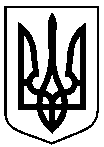 МІСЬКОГО ГОЛОВИм. СумиК О Ш Т О Р И Свитрат на участь у чемпіонаті України зі спортивної радіопеленгаціївід 19.06.2017   №  206-Р          Про участь збірної команди міста Суми у чемпіонаті України зі спортивної радіопеленгації            На виконання рішення Сумської міської ради від 24 грудня           2015 року № 174-МР «Про програму «Фізична культури і спорт міста Суми на 2016 – 2018 роки» зі змінами (завдання 2, підпрограма 1), керуючись пунктом 20 частини четвертої статті 42 Закону України «Про місцеве самоврядування в Україні»:           На виконання рішення Сумської міської ради від 24 грудня           2015 року № 174-МР «Про програму «Фізична культури і спорт міста Суми на 2016 – 2018 роки» зі змінами (завдання 2, підпрограма 1), керуючись пунктом 20 частини четвертої статті 42 Закону України «Про місцеве самоврядування в Україні»:           На виконання рішення Сумської міської ради від 24 грудня           2015 року № 174-МР «Про програму «Фізична культури і спорт міста Суми на 2016 – 2018 роки» зі змінами (завдання 2, підпрограма 1), керуючись пунктом 20 частини четвертої статті 42 Закону України «Про місцеве самоврядування в Україні»:Відділу у справах молоді та спорту Сумської міської ради (Красношевська Н.М.) забезпечити участь з 22 по 27 червня 2017 року                    збірної команди міста Суми у складі 7 провідних спортсменів міста та тренера у чемпіонаті України зі спортивної радіопеленгації, який відбудеться в м. Знам’янка Кіровоградської області   (додаток 1). Відділу у справах молоді та спорту Сумської міської ради (Красношевська Н.М.) забезпечити участь з 22 по 27 червня 2017 року                    збірної команди міста Суми у складі 7 провідних спортсменів міста та тренера у чемпіонаті України зі спортивної радіопеленгації, який відбудеться в м. Знам’янка Кіровоградської області   (додаток 1). Відділу у справах молоді та спорту Сумської міської ради (Красношевська Н.М.) забезпечити участь з 22 по 27 червня 2017 року                    збірної команди міста Суми у складі 7 провідних спортсменів міста та тренера у чемпіонаті України зі спортивної радіопеленгації, який відбудеться в м. Знам’янка Кіровоградської області   (додаток 1). Департаменту фінансів, економіки та інвестицій Сумської міської ради (Липова С.А.) забезпечити фінансування в сумі 11216 (одинадцять тисяч двісті шістнадцять)  грн. 80 коп. на участь у чемпіонаті, передбачені в міському бюджеті КПКВК 0315012 «Проведення навчально-тренувальних зборів і змагань з неолімпійських видів спорту» (додаток 2).Департаменту фінансів, економіки та інвестицій Сумської міської ради (Липова С.А.) забезпечити фінансування в сумі 11216 (одинадцять тисяч двісті шістнадцять)  грн. 80 коп. на участь у чемпіонаті, передбачені в міському бюджеті КПКВК 0315012 «Проведення навчально-тренувальних зборів і змагань з неолімпійських видів спорту» (додаток 2).Департаменту фінансів, економіки та інвестицій Сумської міської ради (Липова С.А.) забезпечити фінансування в сумі 11216 (одинадцять тисяч двісті шістнадцять)  грн. 80 коп. на участь у чемпіонаті, передбачені в міському бюджеті КПКВК 0315012 «Проведення навчально-тренувальних зборів і змагань з неолімпійських видів спорту» (додаток 2).Відділу бухгалтерського обліку та звітності Сумської міської ради (Костенко О.А.)  здійснити розрахунки по відділу у справах молоді та спорту згідно з наданими документами.Відділу бухгалтерського обліку та звітності Сумської міської ради (Костенко О.А.)  здійснити розрахунки по відділу у справах молоді та спорту згідно з наданими документами.Відділу бухгалтерського обліку та звітності Сумської міської ради (Костенко О.А.)  здійснити розрахунки по відділу у справах молоді та спорту згідно з наданими документами.4. Організацію виконання даного розпорядження покласти на секретаря міської ради Баранова А.В.4. Організацію виконання даного розпорядження покласти на секретаря міської ради Баранова А.В.4. Організацію виконання даного розпорядження покласти на секретаря міської ради Баранова А.В.Виконуючий обов’язки міського голови з виконавчої роботи                                          В.В. ВойтенкоВиконуючий обов’язки міського голови з виконавчої роботи                                          В.В. ВойтенкоВиконуючий обов’язки міського голови з виконавчої роботи                                          В.В. ВойтенкоКрасношевська 700514Розіслати: Баранову А.В., Костенко О.А., Липовій С.А., Красношевській Н.М. Красношевська 700514Розіслати: Баранову А.В., Костенко О.А., Липовій С.А., Красношевській Н.М. Красношевська 700514Розіслати: Баранову А.В., Костенко О.А., Липовій С.А., Красношевській Н.М.                                                                                       Додаток  1                                                                                      Додаток  1                                                                                      Додаток  1                                                                      до розпорядження міського голови                                                                 від  19.06.2017   № 206-Р                                                                       до розпорядження міського голови                                                                 від  19.06.2017   № 206-Р                                                                       до розпорядження міського голови                                                                 від  19.06.2017   № 206-Р СПИСОК учасників відрядження до м. Знам’янка Кіровоградської області   Лисянська Дар’я Сергіївна  Богатир Олена СергіївнаПанасенко Вікторія МихайлівнаНовак Ольга АндріївнаПугач Марія Михайлівна Редька Максим ГригоровичРедька Єгор МаксимовичЧухненко Олександр Володимирович – тренер, відповідальний за безпеку спортсменів у відрядженні.Заступник начальника відділу у справах молоді та спорту                                   Н.М. КрасношевськаСПИСОК учасників відрядження до м. Знам’янка Кіровоградської області   Лисянська Дар’я Сергіївна  Богатир Олена СергіївнаПанасенко Вікторія МихайлівнаНовак Ольга АндріївнаПугач Марія Михайлівна Редька Максим ГригоровичРедька Єгор МаксимовичЧухненко Олександр Володимирович – тренер, відповідальний за безпеку спортсменів у відрядженні.Заступник начальника відділу у справах молоді та спорту                                   Н.М. КрасношевськаСПИСОК учасників відрядження до м. Знам’янка Кіровоградської області   Лисянська Дар’я Сергіївна  Богатир Олена СергіївнаПанасенко Вікторія МихайлівнаНовак Ольга АндріївнаПугач Марія Михайлівна Редька Максим ГригоровичРедька Єгор МаксимовичЧухненко Олександр Володимирович – тренер, відповідальний за безпеку спортсменів у відрядженні.Заступник начальника відділу у справах молоді та спорту                                   Н.М. КрасношевськаДодаток  2до розпорядження міського голови від  19.06.2017 № 206-РКЕКВ 2240:Проїзд м. Суми – м. Знам’янка – м. Суми8 чол. х 300,00 грн. х 2 сторони=4800,00 грн.Оплата послуг по харчуванню на період участі у змаганнях:спортсмени  7 чол. х 4 дн. х 140,00 грн.=3920,00 грн.тренер 1 чол. х 4 дн. х 140,00 грн.=560,00 грн.Добові 8 чол. х 2 дн. х 60,00 грн.=960,00 грн.Проживання 8 чол. х 3 дн. х 40,00 грн.=960,00 грн.Усього: 11200,00 грн.Послуги банку за отримання готівки=16,80 грн.Разом:11216,80 грн.(одинадцять тисяч двісті шістнадцять грн. 80 коп.)Заступник начальника відділу у справах молоді та спорту                                   Н.М. Красношевська(одинадцять тисяч двісті шістнадцять грн. 80 коп.)Заступник начальника відділу у справах молоді та спорту                                   Н.М. Красношевська(одинадцять тисяч двісті шістнадцять грн. 80 коп.)Заступник начальника відділу у справах молоді та спорту                                   Н.М. Красношевська